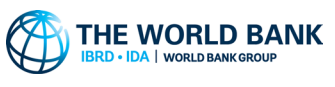 Completed Systematic Country Diagnostics (SCDs) FY21 AfricaKenya
EswatiniNamibiaEurope and Central Asia
UkraineMontenegroLatin America and the CaribbeanGuyanaSouth Asia
PakistanMaldivesUpdated: September 20, 2021